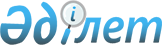 Солтүстік Қазақстан облысы, Аққайың ауданы, Лесной ауылдық округі, Ленинское ауылында ірі қара малдың бруцеллезі бойынша шектеу іс-шараларын енгізуге байланысты ветеринариялық тәртіпті белгілеу туралыСолтүстік Қазақстан облысы Аққайың ауданы Лесной ауылдық округі әкімінің 2023 жылғы 4 шілдедегі № 14 шешімі
      Қазақстан Республикасының "Қазақстан Республикасындағы жергілікті мемлекеттік басқару және өзін-өзі басқару туралы" Заңының 35–бабына, Қазақстан Республикасының "Ветеринария туралы" Заңы 10-1 бабының 7) тармағына сәйкес, Аққайың ауданының бас мемілекеттік ветеринариялық-санитариялық инспекторының 2023 жылғы 01 шілдедегі №08-02/542 ұсынысы негізінде Лесной ауылдық округі әкімі ШЕШТІМ:
      1. Солтүстік-Қазақстан облысы Аққайың ауданы Лесной ауылдық округінің Ленинское ауылында ірі қара малдың бруцеллезі бойынша шектеу іс-шараларын енгізе отырып, ветеринариялық тәртіп белгіленсін.
      2. Осы шешімнің орындалуын бақылауды өзіме қалдырамын.
      3. Осы шешім алғашқы ресми жарияланған күнінен бастап қолданысқа енгізіледі.
					© 2012. Қазақстан Республикасы Әділет министрлігінің «Қазақстан Республикасының Заңнама және құқықтық ақпарат институты» ШЖҚ РМК
				
      Лесной ауылдық округінің әкімі 

Н. Мұхаметжанов
